Year 8 Science Homework PackAutumn 1 - Chemistry – The Periodic Table Name:____________________________________Teacher: __________________________________Model ‘Look, Cover, Write, Check’‘Look’ - read the first piece of knowledge once.‘Cover’ - put your hand over the right hand column (the answers) ‘Write’ -  write the answer down from memory as number 1.‘Check’ - uncover your hand and check your answer using a green pen to tick each correct part and change any errors.Tick your box for ‘MON’If you make an error you also need to tick ‘ONCE MORE’. Repeat this on Tuesday and Wednesday.Choose one more day to repeat the knowledge that you got wrong.Once you have completed your weekly quiz in class, you can then highlight the knowledge you got correct in the table below. Any pieces of knowledge you are struggling to remember can be written on a flash card and practised for 15 minutes each day.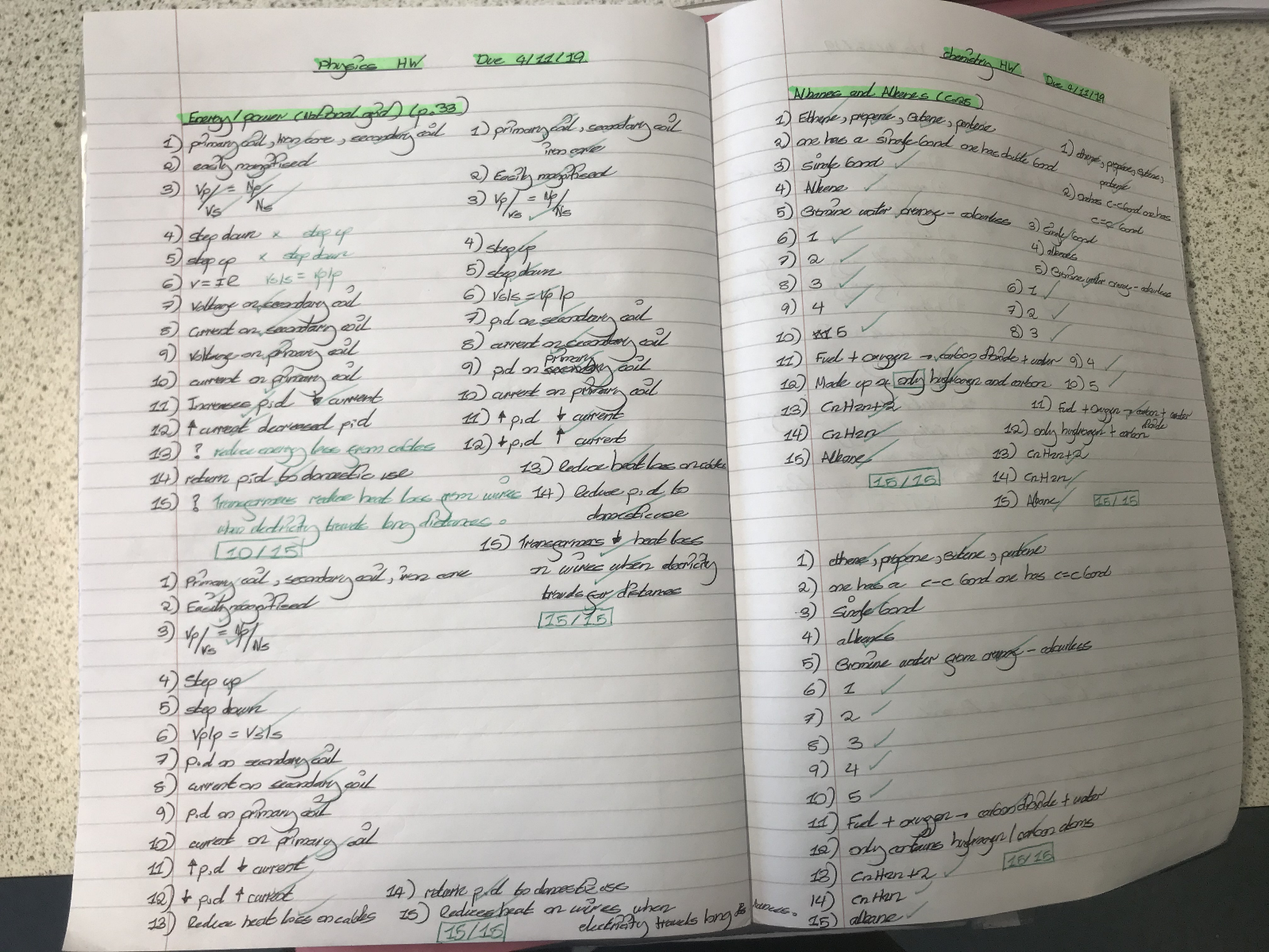 The KnowledgeMastery MatrixOur Mastery Matrix shows us all the individual things we will learn over this unit. When you are revising for your post-assessment you can read each one and check if you can do it. If not, use the revision guide pages in the table to review the content.Mastery MatrixHomework TrackerHomework TrackerHomework TrackerHomework TrackerHomework TrackerHomework TrackerHomework TrackerHomework TrackerHomework TrackerWeekTopicLCWCLCWCLCWCLCWCQuiz scoreExtended writing completedExtended MAD completedWeekMONWEDFRIONCE MOREQuiz scoreExtended writing completedExtended MAD completed1Atomic structure and Electron Configuration2The Alkali Metals3The Halogens and the Noble Gases4Reaction Properties5Common chemical reactions6Common chemical reactions (extension only)7Extended practice: your teacher will choose a knowledge table Week 1Week 1Week 1Topic:Atomic structure and electronic configurationMONWEDFRIONCE MORE1Define atomic mass numberThe number of protons added to the number of neutrons. (this is the bigger number for each element)2Define atomic numberThe number of protons(this is the smaller number for each element)3How do you calculate the number of protons for an element?Use the atomic number4How do you calculate the number of electrons for an element?Use the atomic number5How do you calculate the number of neutrons for an element?Mass number - atomic number6Where are electrons located in an atom?Orbiting the nucleus in energy levels (shells)7What is the maximum number of electrons the first shell can fit?2 electrons8What is the maximum number of electrons the remaining shells can fit?8 electrons9How do we represent the electron configuration short hand?2.8.8.10What does the electron configuration tell us?Number of electrons in each shell11What rule do we have when drawing the electron configuration?The lowest energy levels (first shell) must be filled before adding electrons to the next level up12How do you calculate the relative formula mass of a compound? (extension only)Add up the mass numbersQ.Monday123456789101112Q.Wednesday123456789101112Q.Friday123456789101112Q.Once more on _______________________________123456789101112Week 2Week 2Week 2Topic:The Alkali MetalsMONWEDFRIONCE MORE1Which group are alkali metals found in?Group 12Name the 6 alkali metals in order of reactivity (low to high)Lithium, sodium, potassium, rubidium, caesium, francium3 Why are they called the alkali metals?They react with water to form an alkaline product (metal hydroxide)4What colour would a metal hydroxide turn when universal indicator is added?Purple5How many electrons do group 1 (alkali metals) have in the outer shell?1 electron6State 3 properties of alkali metalsShiny when cutSoftSolid at room temperature7What is produced when an alkali metal reacts with oxygen?Metal oxide8What happens to the number of electron shells as you go down the group?The number of shells increases by one each time, meaning the atom gets larger9What happens to reactivity as you move down the alkali metals (group 1)?The reactivity increasesQ.Monday123456789Q.Wednesday123456789Q.Friday123456789Q.Once more on _______________________________123456789Week 3Week 3Week 3Topic:The Halogens and Noble Gases MONWEDFRIONCE MORE1Name the 5 halogens (group 7) in order of reactivity (low to high)Astatine, Iodine, Bromine, Chlorine, Fluorine2What form do the group 7 halogens naturally occur?Diatomic (each molecule contains two halogen atoms joined by a single bond)3Give the state and colour of fluorine at room temperatureA pale yellow gas4Give the state and colour of chlorine at room temperatureA green gas5Give the state and colour of bromine at room temperatureA brown/orange liquid6Give the state and colour of iodine at room temperatureA grey solid7How many electrons do the halogens have in their outer shell?7 electrons8State the trend in the number of shells as you move down the groupNumber of shells increases meaning the atoms get larger9What happens to the reactivity as you move down the halogens (group 7)?The reactivity decreases10Name three noble gases (group 0) Helium, neon, argon11Why are the noble gases inert (unreactive)?They have a full outer shell of electrons and so are stable12What are the uses of the noble gases? Helium- less dense than air, so balloons and airships rise and is non-flammable so the helium cannot set on fireArgon- used inside light bulbs because it doesn’t react with oxygen and is not flammableNeon- used in lamps to produce coloured lightQ.Monday123456789101112Q.Wednesday123456789101112Q.Friday123456789101112Q.Once more on _________________________________123456789101112Week 4Week 4Week 4Topic:Reaction PropertiesMONWEDFRIONCE MORE1Recall the six signs of a chemical reaction1) Odour, 2) colour change, 3) precipitate formed, 4) temperature change, 5) gas produced, 6) light emitted2Define "exothermic"A reaction which gives out energy3Define "endothermic"A reaction which takes in energy4Describe the test for oxygen gasRelights a glowing splint5Describe the test for hydrogen gasA lit splint causes a squeaky pop6Describe the test for carbon dioxide gasTurns limewater cloudy7If a salt contains two elements only, what ending is given to the name? (extension only)"-ide"8If a salt contains more than two elements (including oxygen!), what ending is given to the name? (extension only)"-ate"9What is the formula for copper sulphate?CuSO410What is the formula for calcium carbonate?CaCO3Q.Monday12345678910.Q.Wednesday12345678910.Q.Friday12345678910.Q.Once more on _______________________________12345678910.Week 5Week 5Week 5Topic:Common chemical reactionsMONWEDFRIONCE MORE1Define "reactant"Substance that react together2Define "product"Substances made in a reaction3What is an oxidation reaction?A substance combining with oxygen4What is the general equation for the oxidation of a metal?Metal + oxygen -> metal oxide5Which gas is produced when a metal reacts with acid?Hydrogen6What is the general equation when a metal reacts with an acid?Metal + acid -> salt + hydrogen7Define "combustion"A reaction with oxygen in which energy is transferred to the surroundings8What is "combustion" more commonly known as?Burning9What is the general equation for combustion?Fuel + oxygen -> carbon dioxide + water10Define "conservation of mass"Mass of reactants = mass of productsQ.Monday12345678910Q.Wednesday12345678910Q.Friday12345678910Q.Once more on _________________________________12345678910Week 6Week 6Week 6Topic:Common chemical reactions (extension only)MONWEDFRIONCE MORE1What type of reaction is an acid + metal hydroxide reaction?Neutralisation reaction2Recall the general equation for an acid + metal hydroxide reactionAcid + metal hydroxide -> metal salt + water3Recall the general equation for an acid + metal carbonate reactionAcid + metal carbonate -> metal salt + water + carbon dioxide4What is the state symbol for a solid?(s)5What is the state symbol for a liquid?(l)6What is the state symbol for a gas?(g)7What is the state symbol for a solution?(aq) = aqueous8Which salt is produced when hydrochloric acid is used?Metal chloride9Which salt is produced when sulphuric acid is used?Metal sulphate10Which salt is produced when nitric acid is used?Metal nitrateQ.Monday12345678910Q.Wednesday12345678910Q.Friday12345678910Q.Once more on _______________________________12345678910Week 7Week 7Week 7Topic:Chosen by your teacher: ___________________MONWEDFRIONCE MOREQ.Monday12345678910Q.Wednesday12345678910Q.Friday12345678910Q.Once more on _______________________________12345678910SubjectYear GroupHTTopicCourseLearning statementChemistry8Au1The periodic tableAllDefine "period" and "group" and identify these on the periodic tableChemistry8Au1The periodic tableExtDescribe the development of the periodic table over the last 200 years (Extension only)Chemistry8Au1The periodic tableAllIdentify the metals and non-metals in the periodic tableChemistry8Au1The periodic tableExtDescribe the structure and properties of alloys - linking to the particle model (Extension only)Chemistry8Au1The periodic tableAllIdentify the atomic number and mass number of an element on the periodic tableChemistry8Au1The periodic tableAllUse the periodic table to calculate the number of protons, neutrons and electrons in an atomChemistry8Au1The periodic tableExtCalculate the relative atomic mass and relative formula mass for different substances (Extension only)Chemistry8Au1The periodic tableAllIdentify the alkali metals on the periodic table and state some properties of elements in this groupChemistry8Au1The periodic tableAllIdentify the halogens on the periodic table and state some properties of elements in this groupChemistry8Au1The periodic tableExtIdentify the noble gases on the periodic table and state some properties of elements in this group (Extension only)Chemistry8Au1MaterialsExtDescribe the structure and properties of ceramics (Extension only)Chemistry8Au1MaterialsExtDescribe the structure and properties of polymers (Extension only)Chemistry8Au1MaterialsExtDescribe the structure and properties of composites (Extension only)Chemistry8Au1Reaction propertiesAllRecall the six signs of a chemical reactionChemistry8Au1Reaction propertiesAllDefine "exothermic" and "endothermic" reactionsChemistry8Au1Reaction propertiesAllDescribe the tests for oxygen, hydrogen and carbon dioxideChemistry8Au1Reaction propertiesExtRecall the rules for naming salts (-ide and -ate) (Extension only)Chemistry8Au1Reaction propertiesExtWrite formulae for given salts (Extension only)